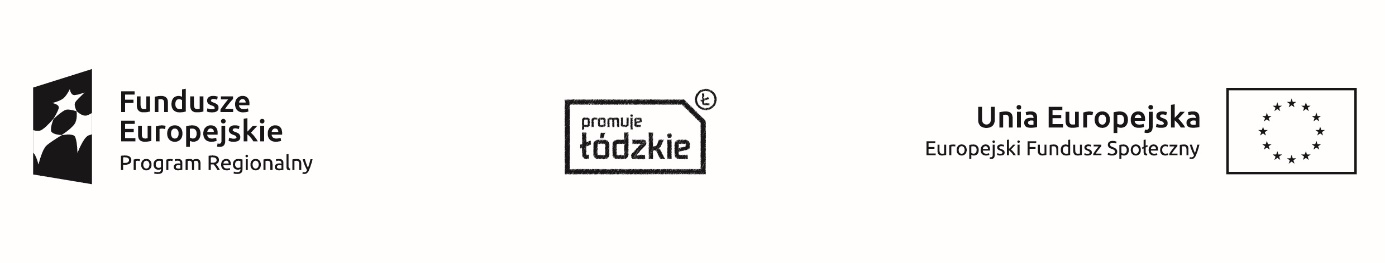 Projekt Zespołu Szkół Centrum Kształcenia Rolniczego im. Jadwigi Dziubińskiej w Zduńskiej Dąbrowie„Nauczanie rolnicze XXI wieku- młodzi na start”współfinansowany  ze środków Europejskiego Funduszu Społecznegow ramach Regionalnego Programu Operacyjnego Województwa Łódzkiego na lata 2014 – 2020Lista uczestników zakwalifikowanych na kurs operatora koparko- ładowarkiw ramach Projektu nr RPLD.11.03.01-10-0064/19, pn. „Nauczanie rolnicze XXI wieku-młodzi na start” współfinansowanego ze środków Europejskiego Funduszu Społecznego w ramach Regionalnego Programu Operacyjnego Województwa Łódzkiego na lata 2014 –2020Rok szkolny 2021/2022
Koordynator szkolny: Zofia RosaLP.Nazwisko i imięKlasaUWAGIDudkiewicz MaciejIII TR-4lJarecki ArkadiuszIII TR-4lKaniewski MichałIII TR-4lKmieć JulianIII TR-4lKolasa MiłoszIII TR-4lNowacki KarolIII TR-4lTondera KacperIII TR-4lWojciechowski PawełIII TR-4lWysocki WojciechIII TR-4lBielecki RafałIII TR-5lFabianowski DawidIII TR-5lFoks AdamIII TR-5lKotulski DamianIII TR-5lŁopatka DawidIII TR-5lTopolski KrzysztofIII TAK-5lRazem: 15 UP (15 M)